Additional File 1: Supplementary tables and figuresFigure S1. Chinese vertical governmental and administrative model and the three-level hospitals in the CAMI registry.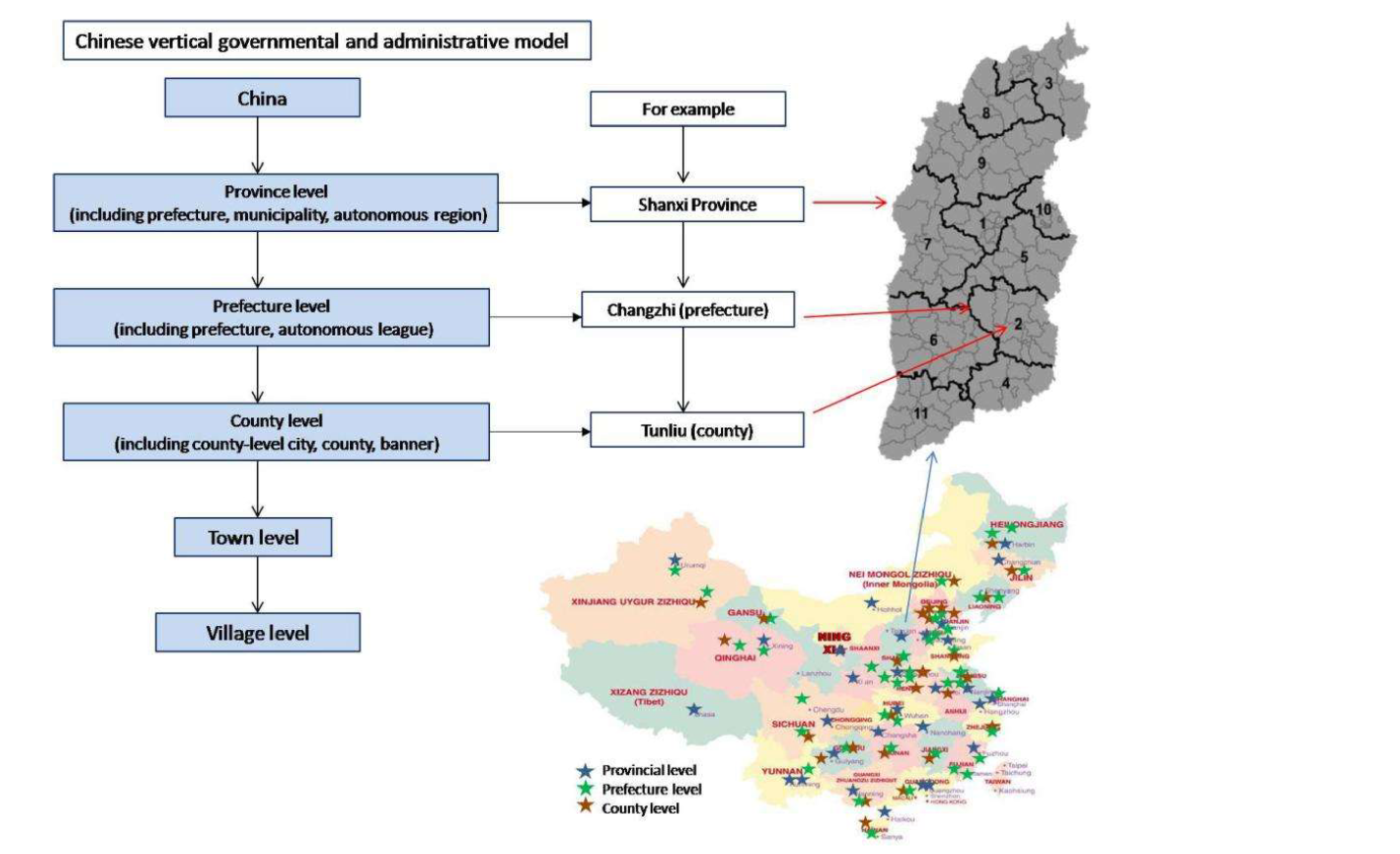 Figure S2. Flow-chart of patients included in this study. STEMI, ST-elevation myocardial infarction; CAD, coronary artery disease; MI, myocardial infarction; PCI, percutaneous coronary intervention; CABG, coronary artery bypass graft.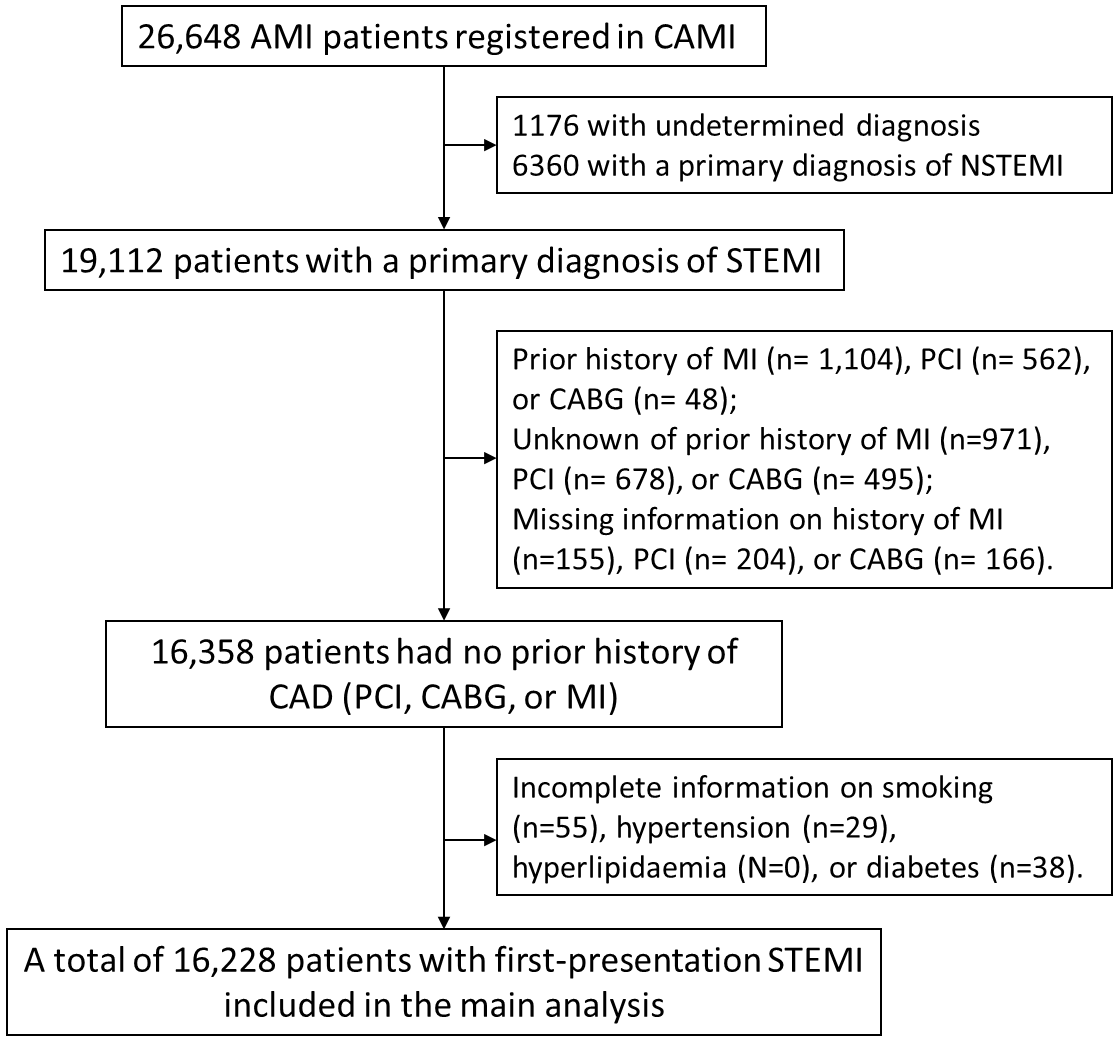 Figure S3. Reasons for No Reperfusion Therapy among the Eligible STEMI Patients Figure S4. Landmark analysis of association of SMuRF status with all-cause mortality to 2 years. The top and bottom panel shows cumulative incident rate of all-cause mortality to 2 years among the overall patients and patients surviving at 30 days, respectively. SMuRF=standard modifiable cardiovascular risk factor.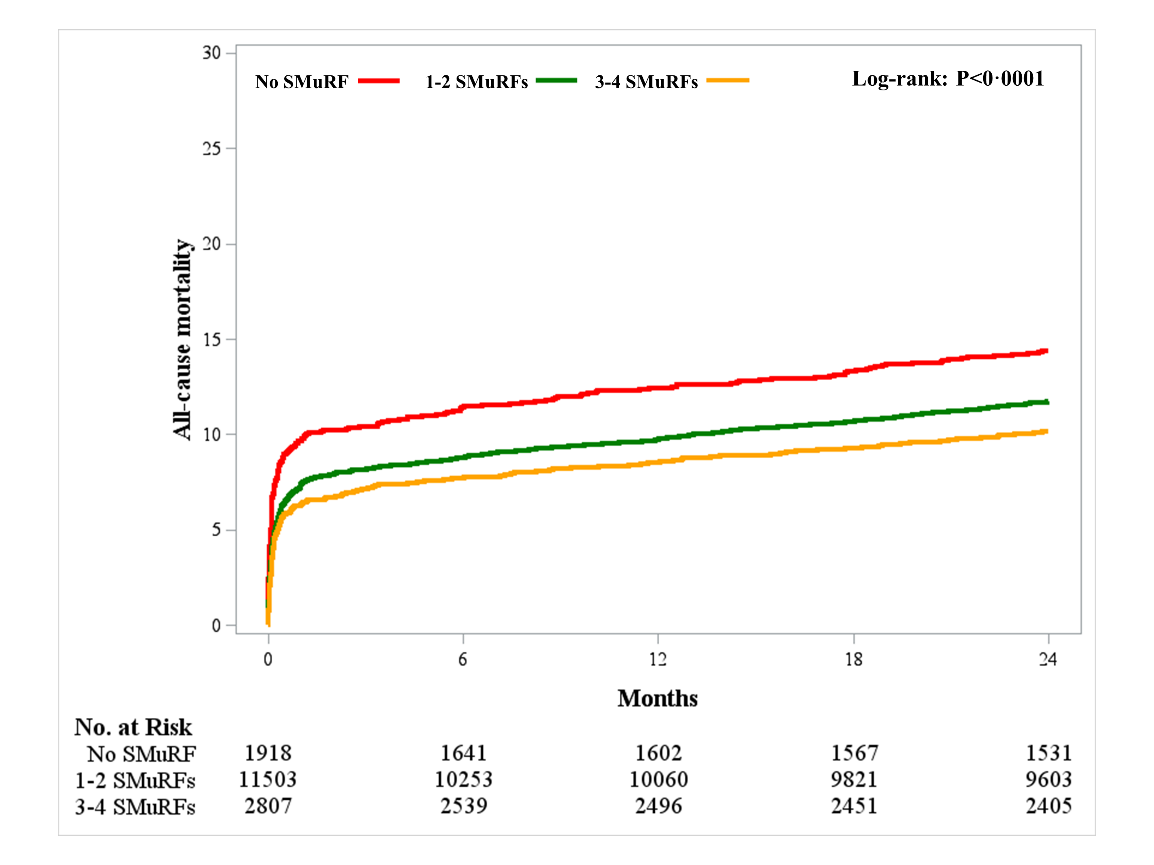 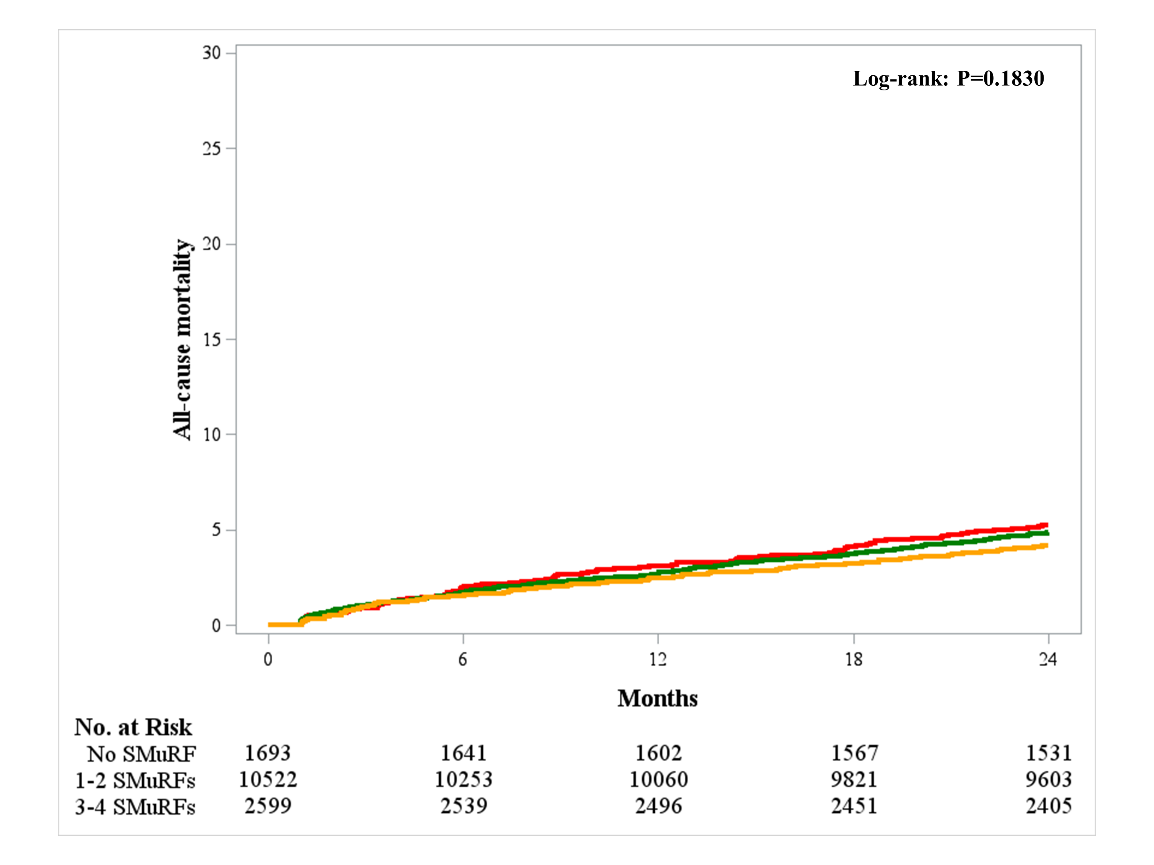 Table S1. Definition of study variables*Included as covariates in the multivariate analysis.Table S2. Baseline information stratified by the number of standard modifiable risk factorsSMuRF=standard modifiable cardiovascular risk factor; ACEI=angiotensin-converting enzyme inhibitor; ARB=angiotensin receptor blocker; LVEF=left ventricular ejection fraction; PCI, percutaneous coronary intervention; CABG, coronary artery bypass graft.Table S3. Adjusted Proportions of Evidence-based Medication Use among Patients with First ST-segment Elevation Myocardial Infarction by Number of Cardiovascular Risk FactorsModels were adjusted for age, sex, education level, hospital class, pre-hospital aspirin, systolic blood pressure, heart rate, creatinine, Killip class, cardiac arrest, onset-to-arrival time, anterior myocardial infarction, and reperfusion therapy.Table S4. Association of SMuRF status with in-hospital, 30-day, and 2-year mortalityOR, odds ratio; CI, confidence interval; HR, hazard ratio; SMuRF, standard modifiable cardiovascular risk factor; PCI, percutaneous coronary intervention; ACEI/ARB, angiotensin-converting enzyme inhibitor or angiotensin receptor blocker.Table S5. Sensitivity analysis for the association of SMuRF status with all-cause mortality at 30 daysModels were adjusted for Model 3 was adjusted for age, sex, education, hospital levels, BMI, family history of CAD, prior history of stroke, prior history of COPD, pre-admission aspirin, onset-to-arrival time, pre-admission cardiac arrest, heart rate, systolic blood pressure, plasma creatinine, Killip class, anterior myocardial infarction, reperfusion strategies, and evidence-based medications (aspirin, P2Y12-receptor inhibitor, statin, ACEi/ARB, and β-blocker). HR, hazard ratio; CI, confidence interval; SMuRF, standard modifiable cardiovascular risk factor; CAD, coronary artery disease; COPD, chronic obstructive pulmonary disease; ACEI, angiotensin-converting enzyme inhibitor; ARB, angiotensin receptor blocker.VariablesDefinitionContinuous/Categorical/ BinaryCompleteness (%)Admission characteristicsAge*Years after birthContinuous99.3Sex*Female/MaleBinary100Education*Education level; Illiterate/Primary or secondary/High/unknownCategorical100Hospital class*Province-level/Prefecture-level/County-levelCategorical100Smoking statusCurrent smoking was defined as smoking regularly within the past month before admission; current/former/neverBinary100HypertensionSelf-reported hypertension or using antihypertensive medications before admissionBinary100DiabetesSelf-reported diabetes, a glucose concentration of 11.1 mmol/L or higher, or a glycated haemoglobinA1c of 6.5% or higher.Binary100HyperlipidemiaSelf-reported hyperlipidaemia, using lipid-lowering medications before admission, an LDL-C concentration of 3.37 mmol/L or higher, or a total cholesterol concentration of 5.18 mmol/L or higher during hospitalizationBinary100Body-mass index, kg/m2Body mass index calculated during hospitalization, kg/m2Continuous96.3Medical historyFamily history of coronary artery disease*Family members (parents, siblings, and children) has ever been diagnosed with angina, acute myocardial infarction, sudden cardiac death without obvious cause, coronary artery bypass grafting, or percutaneous coronary intervention before 55 years for male and 50 years for female. Yes; No; UnknownCategorical100Heart failurePrevious history of heart failureBinary99.9Stroke*Previous history of strokeBinary99.9Peripheral arterial diseasePrevious history of peripheral vascular disease (includes upper and lower extremity, renal, mesenteric, and abdominal aortic systems)Binary99.9Chronic renal failurePrevious history of chronic renal failureBinary99.7Chronic obstructive pulmonary disease*Previous history of chronic obstructive pulmonary diseaseBinary99.4Pre-hospital pharmacotherapyAspirinAspirin use in the past week before symptom onsetBinary99.4P2Y12 inhibitorUse of any kinds of P2Y12 inhibitors in the past week before symptom onsetBinary99.2StatinUse of any kinds of statins in the past week before symptom onsetBinary97.9β-blockerUse of any kinds of β-blockers in the past week before symptom onsetBinary98.7ACEI/ARBUse of any kinds of ACEIs/ARBs in the past week before symptom onsetBinary98.5Presentation characteristicsMeans of transportAmbulance; self or family; transferring in; in hospital.Categorical99.7Onset-to-arrival time*Time from symptom onset to arriving hospitalCategorical; <3, 3-12, 12-24, >24h99.2Time for symptoms to first medical contact, minuteTime from symptom onset to first contact with medical system (EMS system or arriving at hospitals)Continuous80GRACE risk scoreEvaluated on admission95.1Systolic blood pressure, mmHgSBP measured on admissionContinuous99.2Heart rate, beats/minHeart rate measured on admissionContinuous99.4Cardiac arrest at presentationCardiac arrest before admitting to hospitals or during the process of transport.100Killip classEvaluated on admissionCategorical99.6LVEF The first measurement of LVEF after hospitalizationContinuous77.7Anterior myocardial infarctionEvaluated on admissionCategorical99.7Three-vessel coronary artery diseaseEvaluated using coronary angiography on admission.Categorical93.7Laboratory variablesCreatinine, mmol/LThe first measurement of creation after hospitalizationContinuous96.7Glucose, mmol/LThe first measurement of glucose after hospitalizationContinuous96.1Glycated haemoglobin A1c, %The first measurement of HbA1C after hospitalizationContinuous34.6Total cholesterol, mmol/LAdmission TC measured within 24 hours of hospitalizationContinuous90.6Triglycerides, mmol/LAdmission TG measured within 24 hours of hospitalizationContinuous91.6LDL cholesterol, mmol/LAdmission LDL-C measured within 24 hours of hospitalizationContinuous89.6HDL cholesterol, mmol/LAdmission HDL-C measured within 24 hours of hospitalizationContinuous89.6In-hospital managementReperfusion therapy*Reperfusion strategy on admission, No reperfusion/Fibrinolysis/Primary PCICategorical99Door-to-balloon time, minuteTime between the arrival in the emergency room until the time that a balloon is inflated in the occluded, culprit coronary arteryContinuous29.5Door-to needle time, minuteTime between the arrival in the emergency room until the time that the (bolus of) rtPA was givenContinuous53.6Any PCIPatients receiving any PCI during hospitalizationBinary100Any CABGPatients receiving any CABG during hospitalizationBinary100Intra-aortic balloon pump useUse of IABP during hospitalizationBinary98.7Medication during hospitalizationAspirin*Use of aspirin during hospitalizationBinary99.6P2Y12-receptor inhibitor*Use of any kinds of P2Y12 inhibitors in the past 2 weeks before symptom onsetBinary99Statin*Use of any kinds of statins during hospitalizationBinary99.3β-blocker*Use of any kinds of β-blocker during hospitalizationBinary98.8ACEI/ARB*Use of any kinds of ACEI/ARB during hospitalizationBinary98.7HeparinUse of heparin during hospitalization (not including during the process of PCI)Binary97.3Glucoprotein IIb or IIIa inhibitorUse of glucoprotein IIb or IIIa inhibitor during hospitalizationBinary96.3In-hospital outcomeDeathAny death during hospitalizationBinary100Cardiac arrestIndicate if the patient experienced an episode of cardiac arrest in the facility.Binary98.9Heart failureIndicate if there is physician documentation or report of either new onset or acute reoccurrence of heart failure.Binary99Re-infarctionIndicate if there are clinical signs and symptoms of a new infarction or repeat infarction.Binary98.9Cerebrovascular accident or strokeDefined as loss of neurological function caused by an ischemic or hemorrhagicevent with residual symptoms at least 24 hours after onset or leading to death.Binary98.9Severe arrhythmiaIndicate if the patient has a new episode or acute recurrence of arrhythmia in your facility documented by 1 of the following: Arial fibrillation/flutter; Supraventricular tachycardia requiring treatment (supraventricular tachycardia that requires cardioversion, drug therapy, or is sustained for greater than 1 minute); Ventricular tachycardia or ventricular fibrillation; Sinus pause or bradycardia; second-degree, or high-degree, or third-degree atrioventricular (AV) blockBinary99Length of stay, dayTime from admission to dischargeContinuous96.4Medication at dischargeAspirinPrescription of aspirin at dischargeBinary99.9ClopidogrelPrescription of clopidogrel at dischargeBinary99.8StatinPrescription of any kinds of statin at dischargeBinary99.8β-blockerPrescription of any kinds of β-blocker at dischargeBinary99.7ACEI/ARBPrescription of any kinds of ACEIs/ARBs at dischargeBinary99.7VariablesTotal (N=16228)0(N=1918)1(N=5852)2(N=5651)3(N=2411)4(N=396)P ValueAdmission characteristicsAge61.7±12.564.9±13.062.3±12.961.3±12.259.6±11.657.4±10.2<0.0001       <554834 (30.0)436 (22.9)1697 (29.2)1690 (30.2)850 (35.5)161 (41.1)       55-748659 (53.8)1004 (52.6)3043 (52.4)3108 (55.5)1296 (54.1)208 (53.1)       ≥752614 (16.2)467 (24.5)1069 (18.4)804 (14.4)251 (10.5)23 (5.9)Male12381 (76.3)1318 (68.7)4492 (76.8)4307 (76.2)1901 (78.8)363 (91.7)<0.0001Education<0.0001      Illiterate1293 (8.0)232 (12.1)544 (9.3)409 (7.2)100 (4.1)8 (2.0)      Primary or secondary9073 (55.9)1052 (54.8)3350 (57.2)3121 (55.2)1347 (55.9)203 (51.3)      High1348 (8.3)112 (5.8)436 (7.5)519 (9.2)229 (9.5)52 (13.1)      Unknown4514 (27.8)522 (27.2)1522 (26.0)1602 (28.3)735 (30.5)133 (33.6)Hospital class<0.0001      Province-level5256 (32.4)496 (25.9)1808 (30.9)1891 (33.5)889 (36.9)172 (43.4)      Prefecture-level8808 (54.3)1098 (57.2)3215 (54.9)3060 (54.1)1245 (51.6)190 (48.0)      County-level2164 (13.3)324 (16.9)829 (14.2)700 (12.4)277 (11.5)34 (8.6)Smoking status<0.0001      Never7062 (43.5)1582 (82.5)2824 (48.3)2061 (36.5)595 (24.7)0 (0)      Former1454 (9.0)336 (17.5)618 (10.6)402 (7.1)98 (4.1)0 (0)      Current7712 (47.5)0 (0)2410 (41.2)3188 (56.4)1718 (71.3)396 (100)Hypertension7887 (48.6)0 (0)1822 (31.1)3604 (63.8)2065 (85.7)396 (100)<0.0001Diabetes4312 (26.6)0 (0)624 (10.7)1768 (31.3)1524 (63.2)396 (100)<0.0001Hyperlipidemia6060 (37.4)0 (0)996 (17.0)2742 (48.5)1926 (79.88)396 (100)<0.0001Weight, kg68.1±10.964.4±10.567.0±10.768.8±10.670.8±11.374.1±10.3<0.0001Body-mass index, kg/m224.1±3.123.2±3.023.8±3.124.3±3.024.9±3.325.5±3.2<0.0001Medical historyFamily history of coronary artery disease562 (3.5)34 (1.8)157 (2.7)213 (3.8)131 (5.4)27 (6.8)<0.0001Heart failure114 (0.7)11 (0.6)39 (0.7)43 (0.8)20 (0.8)1 (0.3)0.63Stroke1399 (8.6)95 (5.0)457 (7.8)565 (10.0)230 (9.6)52 (13.1)<0.0001Peripheral arterial disease61 (0.4)5 (0.3)12 (0.2)29 (0.5)11 (0.5)4 (1.0)0.01Chronic renal failure112 (0.7)8 (0.4)28 (0.5)55 (1.0)20 (0.8)1 (0.3)0.006Chronic obstructive pulmonary disease271 (1.7)45 (2.4)105 (1.8)82 (1.5)32 (1.3)7 (1.8)0.055Pre-hospital pharmacotherapyAspirin937 (5.8)38 (2.0)223 (3.8)371 (6.6)251 (10.4)54 (13.7)<0.0001P2Y12 inhibitor318 (2.0)15 (0.8)68 (1.2)127 (2.3)96 (4.0)12 (3.0)<0.0001Statin942 (5.9)0 (0)105 (1.8)417 (7.5)355 (14.9)65 (16.8)<0.0001β-blocker518 (3.2)0 (0)71 (1.2)232 (4.2)179 (7.5)36 (9.3)<0.0001ACEI/ARB763 (4.8)0 (0)139 (2.4)331 (5.9)238 (10.0)55 (14.2)<0.0001Presentation characteristicsEmergency medical system1736 (10.7)186 (9.7)597 (10.2)607 (10.8)297 (12.4)49 (12.5)0.003Onset-to-arrival time<0.0001      <3h3844 (23.9)392 (20.7)1298 (22.4)1383 (24.6)651 (27.2)120 (30.5)      3-12h6974 (43.3)811 (42.9)2522 (43.4)2443 (43.5)1021 (42.6)177 (44.9)      12-24h1665 (10.3)197 (10.4)619 (10.7)571 (10.2)238 (9.9)40 (10.2)      1-7d3619 (22.5)491 (26.0)1368 (23.6)1216 (21.7)487 (20.3)57 (14.5)Time for symptoms to first medical contact, minute328 (139-1124)370 (165-1441)330 (141-1200)310 (137-1060)300 (120-1020)265 (120-827)0.0001GRACE risk score148.4±35.4156.1±35.7150.2±35.0146.7±34.7143.8±37.1138.9±32.6<0.0001Systolic blood pressure, mmHg127.3±24.9120.5±22.1125.3±23.9129.0±25.1132.9±26.7134.0±28.7<0.0001Heart rate, beats/min77.4±18.176.8±18.076.9±18.177.4±17.978.8±18.679.6±18.3<0.0001Cardiac arrest at presentation207 (1.3)24 (1.3)69 (1.2)75 (1.3)38 (1.6)1 (0.3)0.23Killip class0.51      I12466 (77.2)1484 (77.7)4498 (77.2)4348 (77.2)1834 (76.4)302 (76.5)      II2510 (15.5)276 (14.5)899 (15.4)906 (16.1)369 (15.4)60 (15.2)      III566 (3.5)68 (3.6)200 (3.4)185 (3.3)97 (4.0)16 (4.1)      IV615 (3.8)81 (4.2)226 (3.9)190 (3.4)101 (4.2)17 (4.3)LVEF 0.058      Normal,>50%8633 (68.5)899 (66.2)3093 (68.5)3079 (68.8)1333 (69.6)229 (66.6)      Slightly,40-49%3050 (24.2)340 (25.0)1109 (24.6)1084 (24.2)433 (22.6)84 (24.4)      Moderately,30-39%797 (6.3)99 (7.3)276 (6.1)270 (6.0)123 (6.4)29 (8.4)      Severely,<30%132 (1.0)21 (1.5)38 (0.8)45 (1.0)26 (1.4)2 (0.6)Anterior myocardial infarction9091 (56.2)1121 (58.6)3303 (56.6)3128 (55.5)1309 (54.5)230 (58.1)0.048Three-vessel coronary artery disease *3762 (36.4)300 (29.2)1159 (32.4)1465 (39.1)703 (41.2)135 (45.5)<0.0001Laboratory variablesCreatinine, mmol/L74.0 (61.7-90.0)71.0 (59.0-87.0)73.6 (61.5-89.2)74.6 (62.0-90.0)75.6 (62.0-91.1)74.5 (62.6-89.0)<0.0001Glucose, mmol/L7.0 (5.7-9.1)6.4 (5.4-7.6)6.6 (5.5-8.0)7.2 (5.8-9.7)8.8 (6.6-12.4)11.3 (8.5-14.1)<0.0001Glycated haemoglobin A1c, %6.0 (5.5-7.0)5.6 (5.3-6.0)5.7 (5.4-6.1)6.0 (5.5-7.2)6.8 (5.9-8.2)7.4 (6.7-8.5)<0.0001Total cholesterol, mmol/L4.5 (3.8-5.3)4.1 (3.6-4.6)4.3 (3.7-4.8)4.7 (4.0-5.5)5.2 (4.4-5.8)5.4 (4.9-6.1)<0.0001Triglycerides, mmol/L1.4 (1.0-2.0)1.1 (0.8-1.6)1.3 (0.9-1.8)1.5 (1.0-2.2)1.7 (1.2-2.5)2.0 (1.4-3.0)<0.0001LDL cholesterol, mmol/L2.8 (2.2-3.4)2.4 (2.0-2.8)2.6 (2.1-3.1)2.9 (2.3-3.6)3.3 (2.6-3.9)3.5 (2.8-3.8)<0.0001HDL cholesterol, mmol/L1.1 (0.9-1.3)1.1 (0.9-1.3)1.1 (0.9-1.3)1.1 (0.9-1.3)1.1 (0.9-1.3)1.0 (0.9-1.2)In-hospital managementReperfusion therapyAmong all the patients<0.0001      No reperfusion7430 (46.2)1000 (52.8)2818 (48.6)2505 (44.8)955 (40.0)152 (38.5)      Fibrinolysis1618 (10.1)172 (9.1)584 (10.1)589 (10.5)236 (9.9)37 (9.4)      Primary PCI7017 (43.7)722 (38.1)2399 (41.4)2495 (44.6)1195 (50.1)206 (52.2)Among patients admitted within 12 hours from onset<0.0001      No reperfusion2953 (27.6)394 (33.2)1103 (29.1)1015 (26.8)365 (22.1)76 (25.7)      Fibrinolysis1552 (14.5)163 (13.7)560 (1.8)562 (14.8)231 (14.0)36 (12.2)      Primary PCI6210 (58.0)631 (53.1)2125 (56.1)2211 (58.4)1059 (64.0)184 (62.2)Door-to-balloon time, minute107 (75-159)110 (63-200)105 (70-150)110 (80-163)105 (75-150)110 (90-152)0.29Door-to needle time, minute53 (30-90)50 (29-79.5)50 (30-90)56.5 (30-90)52.5 (30-103)45 (29-68)0.49Any PCI10361 (63.8)1041 (54.3)3602 (61.6)3740 (66.2)1686 (69.9)292 (73.7)<0.0001Any CABG98 (0.6)9 (0.5)29 (0.5)36 (0.6)19 (0.8)5 (1.3)0.20Intra-aortic balloon pump use547 (3.4)50 (2.6)186 (3.2)188 (3.4)106 (4.4)17 (4.4)0.01Medication during hospitalizationAspirin15697 (97.1)1840 (96.6)5641 (96.8)5478 (97.3)2349 (97.8)389 (98.2)0.04P2Y12-receptor inhibitor15669 (97.5)1811 (95.7)5662 (97.7)5466 (97.6)2340 (98.0)390 (99.0)<0.0001Statin15598 (96.8)1807 (95.6)5620 (96.8)5456 (97.0)2327 (97.0)388 (98.0)0.02β-blocker11227 (70.0)1270 (67.2)4033 (69.5)3902 (69.8)1718 (72.7)304 (77.9)<0.0001ACEI/ARB9404 (58.7)914 (48.5)3240 (55.9)3379 (60.6)1593 (67.4)278 (71.1)<0.0001Heparin14449 (91.5)1642 (88.8)5228 (91.6)5060 (91.9)2161 (92.0)358 (93.5)0.0003Glucoprotein IIb or IIIa inhibitor5511 (35.3)549 (30.0)1920 (34.1)2000 (36.6)892 (38.3)150 (39.5)<0.0001In-hospital outcomeDeath1015 (6.3)157 (8.2)360 (6.2)342 (6.1)147 (6.1)9 (2.3)0.0001Cardiac arrest567 (3.5)90 (4.8)202 (3.5)192 (3.4)77 (3.2)6 (1.5)0.008Heart failure2501 (15.6)311 (16.5)884 (15.3)894 (16.0)371 (15.5)41 (10.5)0.04Re-infarction88 (0.5)8 (0.4)30 (0.5)32 (0.6)18 (0.8)0 (0)0.32Cerebrovascular accident or stroke127 (0.8)12 (0.6)44 (0.8)48 (0.9)22 (0.9)1 (0.3)0.57Severe arrhythmia1372 (8.5)161 (8.5)521 (9.0)484 (8.6)180 (7.5)26 (6.6)0.17Length of stay, day10 (7-13)10 (7-14)10 (7-13)10 (7-13)9 (7-13)10 (7-13)0.10Medication at dischargeAspirin15066 (99.2)1726 (98.3)5440 (99.2)5266 (99.3)2249 (99.3)385 (99.5)<0.0001Clopidogrel14868 (98.0)1701 (97.1)5365 (97.9)5202 (98.2)2218 (98.1)382 (98.7)0.08Statin14993 (98.7)1709 (97.5)5415 (98.8)5249 (99.0)2236 (98.8)384 (99.2)<0.0001β-blocker11725 (77.3)1319 (75.2)4170 (76.1)4109 (77.6)1805 (80.0)322 (83.6)<0.0001ACEI/ARB10135 (66.8)1014 (57.9)3479 (63.5)3652 (69.0)1689 (74.8)301 (78.2)<0.0001Without SMuRFs1-2 SMuRFs3-4 SMuRFsPtrendMedication during hospitalizationAspirin97.2 (95.2-98.4)96.7 (94.8-97.9)97.2 (95.4-98.3)0.9065P2Y12-receptor inhibitor96.4 (93.8-97.9)97.5 (95.9-98.5)97.7 (96.0-98.6)0.0286Statin94.6 (91.6-96.6)95.3 (93.2-96.8)95.1 (92.6-96.8)0.6566β-blocker64.4 (59.1-69.4)63.3 (58.6-67.8)64.0 (59.1-68.7)0.9333ACEI/ARB55.6 (50.3-60.8)61.5 (56.9-65.9)67.9 (63.4-72.0)<0.0001Medication at dischargeAspirin99.3 (97.7-99.8)99.6 (98.8-99.9)99.6 (98.6-99.9)0.1218Clopidogrel98.6 (96.0-99.5)98.9 (96.9-99.6)99.1 (97.3-99.7)0.102Statin98.0 (94.9-99.2)98.8 (97.2-99.5)98.5 (96.3-99.4)0.4257β-blocker76.8 (71.5-81.3)76.5 (71.8-80.6)77.7 (73.0-81.9)0.4299ACEI/ARB71.0 (65.7-75.8)75.4 (71.0-79.3)80.7 (76.8-84.1)<0.000130-day mortality30-day mortality2-year mortality2-year mortalityIn-hospital mortalityIn-hospital mortalityFactorsReferenceOR (95% CI)P valueHR (95% CI)P valueHR (95% CI)P valueUnadjusted model1-2 SMuRFsNo SMuRFs0.73 (0.61-0.87)0.00060.75 (0.64-0.88)0.00040.79 (0.7-0.9)0.00053-4 SMuRFsNo SMuRFs0.66 (0.53-0.83)0.00040.63 (0.52-0.78)<0.00010.68 (0.58-0.8)<0.0001Adjusted model1-2 SMuRFs No SMuRFs1.15 (0.96-1.39)0.141.19 (1.02-1.39)0.021.22 (0.95-1.55)0.123-4 SMuRFsNo SMuRFs1.31 (1.02-1.68)0.031.39 (1.14-1.69)0.0011.55 (1.14-2.12)0.006Baseline characteristicsAge1.04 (1.04-1.05)<0.00011.05 (1.05-1.06)<0.00011.06 (1.05-1.06)<0.0001Male Female0.66 (0.57-0.75)<0.00010.76 (0.68-0.85)<0.00010.59 (0.49-0.7)<0.0001EducationPrimary or secondary Illiteracy1.02 (0.84-1.23)0.860.98 (0.84-1.14)0.780.95 (0.75-1.22)0.71    HighIlliteracy0.88 (0.62-1.25)0.470.77 (0.58-1.02)0.070.78 (0.49-1.23)0.28UnknownIlliteracy1.11 (0.89-1.37)0.361.01 (0.85-1.2)0.881.09 (0.82-1.43)0.56Hospital classPrefecture-levelProvince-level1.30 (1.09-1.54)0.0031.29 (1.13-1.47)0.00021.32 (1.07-1.63)0.01    County-levelProvince-level1.79 (1.44-2.22)<0.00011.64 (1.38-1.95)<0.00011.89 (1.44-2.49)<.0001BMI0.99 (0.97-1.01)0.150.99 (0.97-1)0.090.99 (0.96-1.01)0.29Pre-hospital aspirin - YesNo0.96 (0.73-1.25)0.750.94 (0.77-1.16)0.571.06 (0.76-1.48)0.72Family history of CAD    YesNo0.92 (0.57-1.47)0.710.73 (0.49-1.1)0.130.88 (0.49-1.58)0.67    UnknownNo1.27 (1.08-1.50)0.0041.17 (1.02-1.34)0.021.31 (1.05-1.62)0.01Prior history of stroke - YesNo1.55 (1.30-1.84)<0.00011.55 (1.35-1.78)<0.00011.46 (1.16-1.84)0.001Prior history of COPD - YesNo1.14 (0.84-1.56)0.411.22 (0.96-1.56)0.111.21 (0.78-1.87)0.39Presenting characteristicsSystolic blood pressure (per 10 mmHg)0.89 (0.87-0.92)<0.00010.92 (0.9-0.94)<0.00010.86 (0.83-0.89)<.0001Creatinine (per 10 mmHg)1.03 (1.02-1.04)<0.00011.03 (1.02-1.03)<0.00011.04 (1.03-1.06)<.0001Heart rate (per 10 beats/min)1.18 (1.14-1.21)<0.00011.16 (1.14-1.19)<0.00011.23 (1.18-1.28)<.0001Killip classIII1.38 (1.17-1.64)0.00021.38 (1.21-1.57)<0.00011.33 (1.07-1.64)0.009IIII1.78 (1.42-2.24)<0.00011.84 (1.54-2.21)<0.00011.92 (1.42-2.58)<.0001IVI2.56 (2.09-3.15)<0.00012.51 (2.11-2.98)<0.00013.64 (2.78-4.78)<.0001Cardiac arrest - YesNo2.06 (1.47-2.89)<0.00011.69 (1.24-2.31)0.0012.38 (1.48-3.85)0.0004Anterior myocardial infarction - Yes No1.44 (1.25-1.66)<0.00011.37 (1.23-1.53)<0.00011.74 (1.45-2.08)<.0001Onset-to-arrival time3-12 h<3 h1.25 (1.03-1.51)0.02091.24 (1.07-1.43)0.0051.27 (1.01-1.61)0.0412-24 h<3 h1.36 (1.07-1.74)0.011.23 (1.01-1.49)0.041.34 (0.98-1.83)0.061-7 d<3 h1.01 (0.81-1.25)0.950.96 (0.81-1.14)0.670.99 (0.75-1.3)0.93In-hospital managementReperfusion therapyThrombolysisNo reperfusion0.98 (0.77-1.24)0.870.92 (0.76-1.11)0.391.15 (0.86-1.54)0.34Primary PCINo reperfusion0.57 (0.48-0.69)<0.00010.58 (0.5-0.66)<0.00010.54 (0.43-0.67)<.0001Aspirin – YesNo0.71 (0.55-0.92)0.010.7 (0.56-0.86)0.0010.6 (0.42-0.87)0.007P2Y12 – YesNo0.91 (0.68-1.2)0.490.85 (0.68-1.07)0.160.78 (0.53-1.16)0.22Statin – YesNo0.47 (0.37-0.59)<0.00010.49 (0.4-0.6)<0.00010.33 (0.24-0.46)<.0001β-blocker – YesNo0.53 (0.46-0.61)<0.00010.63 (0.56-0.71)<0.00010.47 (0.39-0.56)<.0001ACEI/ARB – YesNo0.61 (0.53-0.71)<0.00010.69 (0.61-0.77)<0.00010.51 (0.43-0.61)<.0001Without SMuRFs1-2 SMuRFs3-4 SMuRFsPtrendMain analysisMain analysisMain analysisMain analysisMain analysisUnadjusted (n=16,228)1 (Ref)0.75 (0.64-0.88)0.63 (0.52-0.78)<0.0001Adjusted (n=14,319)1 (Ref)1.15 (0.95-1.39)1.31 (1.02-1.68)0.03SA1: excluding patients without lipid and glucose measurements at admissionSA1: excluding patients without lipid and glucose measurements at admissionSA1: excluding patients without lipid and glucose measurements at admissionSA1: excluding patients without lipid and glucose measurements at admissionSA1: excluding patients without lipid and glucose measurements at admissionUnadjusted (n=14,154)1 (Ref)0.81 (0.66-1.00)0.80 (0.63-1.03)0.13Adjusted (n=12,904)1 (Ref)1.15 (0.92-1.44)1.45 (1.10-1.91)0.009SA2: removing patients occurring death with the first 24 hoursSA2: removing patients occurring death with the first 24 hoursSA2: removing patients occurring death with the first 24 hoursSA2: removing patients occurring death with the first 24 hoursSA2: removing patients occurring death with the first 24 hoursUnadjusted (n=15,804)1 (Ref)0.86 (0.70-1.06)0.74 (0.57-0.96)0.02Adjusted (n=14,027)1 (Ref)1.19 (0.95-1.50)1.31 (0.97-1.76)0.08SA3: excluding patients transferring outSA3: excluding patients transferring outSA3: excluding patients transferring outSA3: excluding patients transferring outSA3: excluding patients transferring outUnadjusted (n=15,403)1 (Ref)0.74 (0.63-0.87)0.62 (0.50-0.76)<0.0001Adjusted (n=13,633)1 (Ref)1.13 (0.94-1.37)1.29 (1.00-1.65)0.048SA3: excluding patients occurring death with the first 24 hours and transferring outSA3: excluding patients occurring death with the first 24 hours and transferring outSA3: excluding patients occurring death with the first 24 hours and transferring outSA3: excluding patients occurring death with the first 24 hours and transferring outSA3: excluding patients occurring death with the first 24 hours and transferring outUnadjusted (n=14,987)1 (Ref)0.83 (0.68-1.03)0.71 (0.54-0.92)0.01Adjusted (n=13,346)1 (Ref)1.18 (0.93-1.48)1.28 (0.94 -1.73)0.11